SOCIAL SCIENCES FACULTY COUNCIL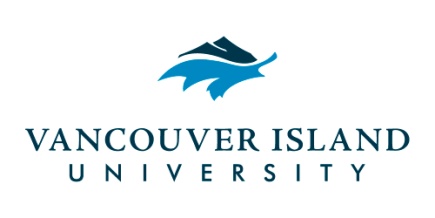 Friday, April 22, 201610:00 a.m. – 11:30 a.m.Bldg.356, Room 209AGENDAPeer Supported Learning – Shelley-Anne GajdaApproval of AgendaApproval of Minutes from April 8, 2016GLST program changes – Catherine Schittecatte and Laura Suski (see attached and CMS)PHIL course proposal – Carolyn SwansonDiscussion around finding a standardised time for implementing a fall break for Social Sciences – Dave HopwoodReports from Senate, Student Reps, Committees